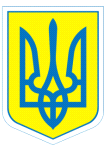 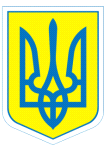 НАКАЗ31.08.2020                       	         м.Харків                		          № 87Про виконання рішенняпедагогічної ради  від 31.08.2020 № 6        Згідно розділу XІІ «Прикінцеві та перехідні положення», ст.39 п.2 Закону України «Про освіту»,  з метою забезпечення виконання рішень педагогічної ради  комунального закладу «Харківська спеціальна школа № 2» Харківської обласної ради від 31.08.2020 № 6НАКАЗУЮ:1.Затвердити рішення педагогічної ради від 31.08.2020 № 62. Заступникам  директора забезпечити неухильне виконання  рішень педради комунального закладу «Харківська спеціальна школа № 2» Харківської обласної ради від 31.08.2020 № 63. Заступнику директора з виховної роботи Мочаліній А.О. оприлюднити рішення педради від 31.08.2020 № 6 на офіційному сайті.4. Контроль за виконанням даного наказу залишаю за собою.В.о.директора                                     Тетяна ДАНИЛЬЧЕНКОЗ наказом ознайомлена			А.МочалінаМочаліна,370-30-63